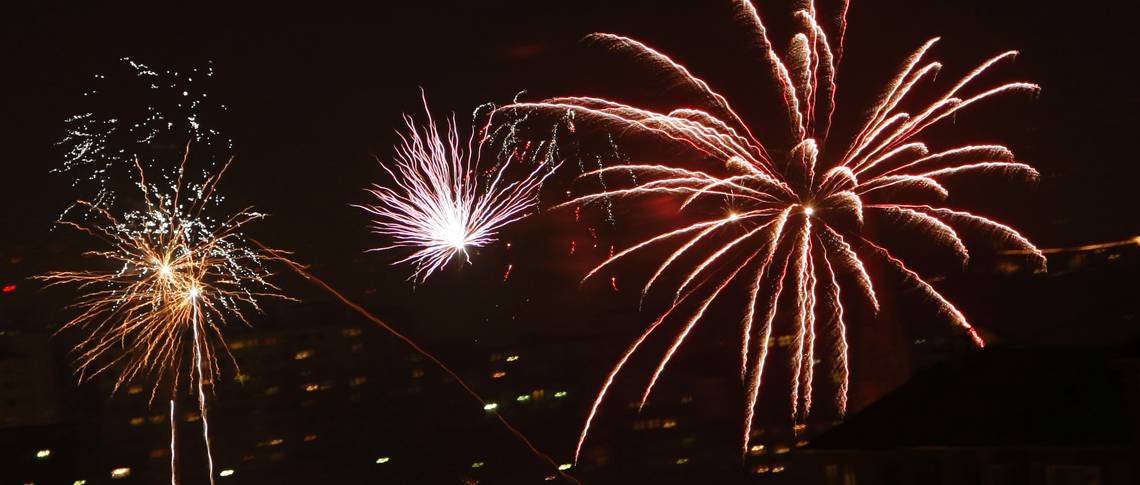 Uke 1Uke 2Hei og godt nyttår!Håper dere alle har hatt en fin julefeiring og har fått slappet av og ladet batteriene slik at vi kan møte 2019 med masse ny energiTimeplan: Det har blitt noen endringer på timeplanen etter nyttår. Jeg skal ha fri på onsdager så da er det Eva som skal ha de hele dagen. Mat og helse blir flyttet til tirsdager og gym blir flyttet til mandag. Se neste side De timene som er gule er det Eva som har og Marthe som har de hvite. Den blir brukt som mal, men det blir alltid litt forandringer fra uke til uke. Gode hjelpere uke 1: Oda Victoria og MariaGode hjelpere uke 2: Sigrid og Madelenemarthe.gullberg.larsen@inderoy.kommune.no      Tlfnr: 41507280                                                                                                                      Hilsen MartheGrupper Mat og helseTorsdagFredag1.NorskRulla2.NorskRulla09.45-10.1010.10-10.303.SamfRulla4.KuHåEngelsk12.00-12.305.EngelskMatte6.GymMandagTirsdagTirsdagTirsdagOnsdagOnsdagTorsdagTorsdagFredagFredag1.UkeplanNorskSamfSamfSamfKRLEKRLENorskNorskRullaRulla2.UkeplanNorskDMVDMVDMVMatteMatteSamfSamfRullaRulla09.45-10.10FriminuttFriminuttFriminuttFriminuttFriminuttFriminuttFriminuttFriminuttFriminuttFriminutt10.10-10.30MatMatMatMatMatMatMatMatMatMat3.EngelskMH Gr1NorskNorskNaturfagNaturfagStasjoner -norsk-matte Stasjoner -norsk-matte RullaRulla4.NaturfagMHKHKHNorskNorskStasjoner -norsk-matte Stasjoner -norsk-matte EngelskEngelsk12.00-12.30Friminutt5.MatteMHKHMusikkMusikkEngelskEngelskMatte              Matte              6.GymGymGymLÆRINGSMÅL I UKE  1 og 2:Norsk: Jeg kan noen kjennetegn på fantasysjangeren. Jeg har lest en del fantasyfortellinger og kan finne igjen noen sjangertrekk i fortellingene.Matematikk: Jeg kan å bruke koordinater og gi og finne informasjon ut fra punkter.Engelsk: Øve på å slå opp ord og oversette tekster til norsk. DMV: Lære å skille mellom positive og negative vennskap.KRLE: Jeg vet hvordan ei kirke kan være bygd og vet navnene på de ulike rommene. Samfunnsfag: Jeg vet hvordan språket i Europa har utviklet seg. Jeg vet hvilket alfabet vi bruker i Norge i dag.TIL TIRSDAGTIL ONSDAGTIL TORSDAGTIL FREDAGNORSK:Leseboka: Les s. 86-69NORSK:Leseboka/skriveboka: Les s. 90-92Gjør oppgave 1, 2 og 3 NORSK:Leseboka: Les s. 102-104NORSK:Leseboka/skriveboka:Les s. 105-107Gjør oppgave 8 og 9 s. 107MATEMATIKK Gr.bok s 100 oppg 26, 27, 28ENGELSK: Spor 1:Spor 2: Textbook:Les s. 39-40 høyt for en voksen.Workbook: oppgave 45 s. 23 og 46 s. 24Spor 3: Textbook: Les s. 39-41 høyt for en voksen.Workbook: Oppgave 46 og 47 s. 24MATEMATIKKGr.bok s 113 oppg 80, 81, 82, MATEMATIKK:Spill slagskip med en voksen heime. Timeplan for 6.klasse etter jul Timeplan for 6.klasse etter jul Timeplan for 6.klasse etter jul Timeplan for 6.klasse etter jul Timeplan for 6.klasse etter jul Timeplan for 6.klasse etter jul MandagTirsdagTirsdagOnsdagTorsdagFredag08.15-09.45NorskSamfSamfKRLE NorskRulla3 Kuhå1 musikk1 fyfo08.15-09.45NorskDMVDMVMatte SamfRulla3 Kuhå1 musikk1 fyfo09.45-10.1010.10-10.30                                            Friminutt/mat                                            Friminutt/mat                                            Friminutt/mat                                            Friminutt/mat                                            Friminutt/mat                                            Friminutt/mat10.30-12.00Engelsk * MMHNorsk NaturfagStasjonsarbeid-norsk-matte-gymRulla10.30-12.00Naturfag MHMH teoriNorsk Leseforståelse/bibliotekStasjonsarbeid-norsk-matte-gymEngelsk12.00-12.30                                             Friminutt                                             Friminutt                                             Friminutt                                             Friminutt                                             Friminutt                                             Friminutt12.30-14.00MatteMHKuhåMusikkEngelsk *MMatte *E12.30-14.00GymGymGruppe 1Gruppe 2Hanna MarieMadeleneIngeborg IdaLeonAlexanderIbenLoviseOda VictoriaKevinJohannesMariaSigridLars-Harald